Your recent request for information is replicated below, together with our response.I am growing increasingly frustrated with reading initial reports(via the media) of females being raped and sexually assaulted (specifically in Edinburgh/princes street gardens) and then never ever getting an update on the perpetrators and the outcome of the alleged crime. Is there a specific reason for this? I would like to submit a FOI request in regards to the perpetrators/convicted rapists in Edinburgh, from the last 10 years. I would like a detailed breakdown of nationalities and ethnicities and overall numbers of rape perpetrators and homegrown and foreign born/ 1st/2nd/3rd gen immigrants etc. there is no point in anyone protecting rapists.Please first of all be advised that Police Scotland does not hold conviction information. As such, in terms of Section 17 of the Freedom of Information (Scotland) Act 2002, this represents a notice that the information you seek is not held by Police Scotland.You may wish to contact the Crown Office and Procurator Fiscals Service (COPFS) which holds conviction information for Scotland. A request can be submitted to COPFS via email using the following address foi@copfs.gsi.gov.uk With regard to the nationality and ethnicity of individuals of those accused in detected crimes of rape I can advise you that in terms of Section 16(4) of the Freedom of Information (Scotland) Act 2002 where Section 12(1) of the Act (Excessive Cost of Compliance) has been applied, this represents a refusal notice for the information sought.By way of explanation, the only way to provide an accurate response to your request would be to manually examine each relevant crime report to establish and collate these details if recorded. To illustrate the numbers involved, in the financial year 2021/22 there were 147 detected rape offences in the City of Edinburgh alone. As this is a single year, to obtain the data for 10 years would far exceed the cost limit. I have 4 sisters who regularly frequent Edinburgh town centre and the lack of media coverage on arguably one of the worst crimes a person can commit, is staggering. If the media reported more that just the initial attack then it would help to highlight the issue and would make things safer.The fact the media chose not to update on the initial attack, is quite frankly alarming.Further information, including policing plans are available on our website: South East - Police Scotland You may also wish to contact the local policing team with your concerns: your-community/edinburgh/south-east/ If you require any further assistance please contact us quoting the reference above.You can request a review of this response within the next 40 working days by email or by letter (Information Management - FOI, Police Scotland, Clyde Gateway, 2 French Street, Dalmarnock, G40 4EH).  Requests must include the reason for your dissatisfaction.If you remain dissatisfied following our review response, you can appeal to the Office of the Scottish Information Commissioner (OSIC) within 6 months - online, by email or by letter (OSIC, Kinburn Castle, Doubledykes Road, St Andrews, KY16 9DS).Following an OSIC appeal, you can appeal to the Court of Session on a point of law only. This response will be added to our Disclosure Log in seven days' time.Every effort has been taken to ensure our response is as accessible as possible. If you require this response to be provided in an alternative format, please let us know.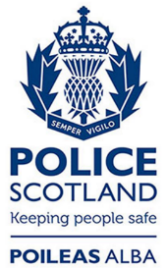 Freedom of Information ResponseOur reference:  FOI 23-1343Responded to:  08 June 2023